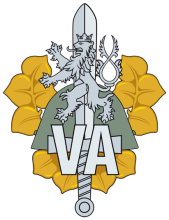 Velitelství výcviku – Vojenská akademieZávazná přihláška k účasti Odborný seminář instruktorů vojenského lezeníve dnech 6. – 7. dubna 2016 na VeV – VA ve VyškověDoplňující údaje potřebné pro zabezpečení vstupu do vojenských prostor a ubytování:Vyplněnou přihlášku zašlete nejpozději do 30. března 2016 e-mailem na adresu:GDS: Jiri.Pevny@sis.acr ,E-mail: pevnyjiri@seznam.czpřípadně zašlete na FAX: +420 973 451 630.Jméno, příjmení, tituly (hodnost):Instituce (součást MO, VÚ/VZ):E-mail (Internet, ŠIS):Telefon:FAX:z 5. 4. 2016 na 6. 4. 2016z 6. 4. 2015 na 7. 4. 2016Požaduji ubytování:ano / neano / neMísto trvalého pobytu + PSČ:Označení a adresa zaměstnavatele:Číslo OP,/VP + os. č. u VZPDatum narození:Vozidlo (typ, RZ):Účastnický poplatek činí 250,- Kč.